You are receiving this email as a member of the media.If you wish to unsubscribe from future messages, please reply with UNSUBSCRIBE in the subject line. Award winner photos available to download at: https://drive.google.com/drive/folders/16CXYBIHU6MrPiJ7XijS6JQTXwXNISKYP?usp=drive_link FFA Members Recognized for Achievement at the South Dakota State FairHURON, S.Dak. — From August 31 until September 4, 2023, 366 FFA members from 71 FFA chapters competed in livestock exhibitions, farm safety quiz bowl, agriscience fair, and a variety of agricultural displays. In addition, 47 district FFA officers and 8 state FFA leaders coordinated with industry volunteers to provide educational experiences to fair attendees at the Ag Adventure Center.The top awards and results through various competitions are listed below with many pictures being available:Chapter Sweepstakes Top 5 Results: 1st – McCook Central2nd – Beresford 3rd – Bridgewater-Emery4th – Doland 5th – Mitchell Chapter Display Results Top 5: 1st – Bridgewater-Emery2nd – Arlington3rd – Beresford4th – Wolsey-Wessington 5th – Doland Sponsored by Valley Queen Cheese.Agricultural Exhibit Results:1st Equipment Restoration – Landon Roling, McCook Central1st Large Metal Project – Colton Michalek, Wessington Springs1st Medium Metal Project – Taylor Howley, Bridgewater-Emery1st Small Metal Project – Arlington FFA1st Medium Wood Project – Gavin Mattson, Deuel1st Small Wood Project – Doland FFA1st Home Accessory Project – Bradley Dangel, Andes Central1st Pallet Board Construction – McCook Central1st Horseshoe Project – Bradley Dangel, Andes Central1st Metal Art & Plasma Cut Design – Gavin Mattson, Deuel1st Cut Floral Arrangements – Beresford FFA1st Hanging Baskets/Decorative Planters – Arlington FFASponsored by Valley Queen Cheese, Milbank. Agriscience Exhibit Results: 1st Division 1 – Doland FFA1st Division 2 – Bobbi Eide, Gettsburg1st Division 3 – McCook Central FFA1st Division 4 – McCook Central FFASponsored by Kevin & Amber Blagg.Beef Cattle Show Results: Grand Champion Breeding Heifer – Kenidey Effling, HighmoreReserve Champion Breeding Heifer – Brooklyn Ludens, Viborg-HurleyTop 5 Breeding Heifer Showman – (1) Cash Lehrman, Bridgewater-Emery, (2) Creighten Werning, Bridgewater-Emery, (3) Payton Beare, Highmore, (4) Chance Blum, Chamberlain, and (5) Paton Coyle, MillerGrand Champion Market Heifer – Cody Eich, HowardReserve Champion Market Heifer – Seth Sundal, Tri-ValleyGrand Champion Market Steer – Ty Bergh, FlorenceReserve Champion Market Steer – Cailey Sime, MilbankTop 5 Market Beef Showman – (1) Sawyer James, Estelline, (2) Jayna Blume, Pierre, (3) Nate Struck, West Central, (4) Seth Smith, Doland, and (5) Hannah Heezen, Wessington SpringsBreeding and Market Beef Showmanship sponsored by Kevin & Amber Blagg & C & R Supply, Inc..Sheep Show Results:Grand Champion Ram – Carissa Scheel, Wessington SpringsReserve Champion Ram – Kasandra Knutson, Viborg-HurleyGrand Champion Breeding Ewe – Tayden Miller, EstellineReserve Champion Breeding Ewe – Raesa Zelinsky, BrookingsTop 5 Breeding Sheep Showmen – (1) Josie Nold, Brookings, (2) Olivia Newell, Lennox Sundstrum, (3) Carissa Scheel, Wessington Springs, (4) Hadley Stiefvater, McCook Central, and (5) Colton Michalek, Wessington SpringsGrand Champion Market Lamb – Tyson Miller, EstellineReserve Champion Market Lamb – Riley Pankratz, ParkerTop 5 Market Sheep Showmen – (1) Drew Pederson, Garretson, (2) Landon Berg, Bridgewater-Emery, (3) Taya Chelmo, Kimball, (4) Andrea Miller, Canton, and (5) Chanel Mohrhauser, Tri-ValleyBreeding and Market Sheep Showmanship sponsored by Knutson Suffolks & C & R Supply, Inc.Meat Goat Show Results:Grand Champion Breeding Doe – Peyton Bischoff, HuronReserve Champion Breeding Doe – Cooper Bischoff, HuronTop 5 Breeding Meat Goat Showmen – (1) Kacy Goehring, Parkston, (2) Vanessa Dunkelberger, Parker, (3) Peyton Bischoff, Huron, (4) Emma Pierce, Estelline, and (5) Elle Goehring, ParkstonGrand Champion Wether Dam Doe – Ashlyn Tangen, Sioux ValleyReserve Champion Wether Dam Doe – Jana Stearns, Hot SpringsGrand Champion Market Goat – Tanner Van Asselt, Tri-ValleyReserve Champion Market Goat – Derek Van Asselt, Tri-ValleyTop 5 Market Meat Goat Showmen – (1) Matea Gordon, Sturgis, (2) Carley Crist, Beresford, (3) Danika Gordon, Sturgis, (4) Delaney Zoss, Mitchell, and (5) Tye McGraw, ClarkBreeding and Market Meat Goat Showmanship sponsored by Lazy J Bar Ranch and C & R Supply, Inc.Rabbit Show Results:Champion Best in Show – Hunter Masterson, MennoReserve Best in Show – Hunter Masterson, MennoTop 5 Showmen – (1) Julia Tinker, Brandon Valley, (2) Brianna Gilchrist, Winner, (3) Michael Freeman, Ethan, (4) Hunter Masterson, Menno, and (5) Hannah Schoenfelder, HuronRabbit Showmanship sponsored by Woehl’s Rabbits. Best of Show and Reserve sponsored by Mark and Staci Schloe.Dairy Goat Show Results: Grand Champion Doe – Trevon Cross, GarretsonReserve Champion Doe – Maddisyn Thompson, ElktonGrand Champion Milking Doe & Supreme – Trevon Cross, GarretsonReserve Champion Milking Doe & Reserve Supreme – Trevon Cross, GarretsonTop 5 Showmen – (1) Trevon Cross, Garretson, (2) Makayla Cross, Dell Rapids, (3) Tayber Hansen, Doland, (4) Maddisyn Thompson, Elkton, and (5) Lane Thompson, ElktonDairy Goat Awards sponsored by Boldt FarmsSwine Show Results: Grand Champion Breeding Gilt – Jonathan Moe, EstellineReserve Champion Breeding Gilt – Nolan Eichler, Lake PrestonTop 5 Breeding Showmen – (1) Nolan Eichler, Lake Preston, (2) Sutton Murphy, Arlington, (3) Jovie Wirt, Lennox Sundstrum, (4) Dawson Plagmann, Bridgewater-Emery, and (5) Jocelyn Wagner, Hichcock-TulareGrand Champion Market Hog – Jonathan Moe, EstellineReserve Champion Market Hog – Treyson Zeigler, GettysburgTop 5 Market Showmen – (1) Melanie Calmus, Howard, (2) Khloie Klinkhammer, McCook Central, (3) Clayton Weber, ORR, (4) Lacie Weber, ORR, and (5) Hadlie Johnson, MontroseSwine Showmanship awards sponsored by Thompson Family and C & R Supply, Inc..Dairy Cattle Show Results: Showmanship Sponsored by Valley QueenSupreme Champion – Braylon Plucker, Lennox SundstrumChampion Holstein – Grace Norling, BeresfordChampion AOB – Braylon Plucker, Lennox SundstrumTop 5 Showmen – (1) Steven Paulson, Groton, (2) Grace Norling, Beresford, (3) Sutton Plucker, Lennox Sundstrum, (4) Estelle Schweer, Milbank, and (5) Katie Scherff, Dell RapidsDairy Showmanship sponsored by Valley Queen Cheese. Adopt-an-Animal Results: Sow with piglets – Bode Sweeter, Lennox SundstrumSow with piglets – Max Klein, Wessington SpringsLaying hens – Colton Stiefvater, McCook CentralLaying hens & chicks – Mercedes Jones, Wessington SpringsLaying hens & chicks – Madison Hofer, FreemanChicks – Kayeleigh Bowden, HuronBucket calf – Grace Rowen, Wolsey-WessingtonFeeder pigs – Aedan Klawonn, Madison CentralFunding for these events are made possible as a special project of the SD FFA Foundation. FFA Livestock Show premiums are sponsored Hart Angus, Livestock Specialists Inc., Horizon View Farms, The Kippley Group, and SD Cattelmen’s Foundation. Exhibitors show t-shirts are sponsored by: 605 Sires; Cargill; C & R Supply, Inc; Cob Creek Cattle; Custom Genetic Solutions; Dakotaland Feeds; DeJong Ranch; Gullickson Family Livestock; Lazy J Bar Ranch; Midwest Veterinary Service; SD Lodge for Fraternal Order of Police; Stangl Shorthorns; The Kippley Group; Horizon View Farm; Cattle Business Weekly; Whetstone Commodities; Wagner Herefords; Salem Veterinary Service; Hart Angus; and Livestock Specialists.The South Dakota FFA Association is a statewide organization of 5,668 agricultural education students in 110 chapters in every corner of South Dakota. It is part of the National FFA Organization, a national youth organization of 760,113 student members preparing for leadership and careers in the science, business and technology of agriculture with 8,612 chapters in all 50 states, Puerto Rico and the Virgin Islands. Our mission is to make a positive difference in the lives of students by developing their potential for premier leadership, personal growth and career success through agricultural education. Visit www.sdaged.org for more information.###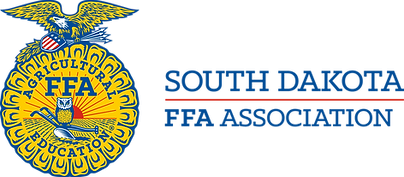 NEWS RELEASESouth Dakota FFA AssociationWebsite: www.sdaged.org Facebook: www.facebook.com/south.dakota.ffa Instagram: @sdffaassocationFor more information, contact: Wyatt DeJong; SD FFA Executive SecretaryWyatt.DeJong@sdaged.orgFOR IMMEDIATE RELEASESeptember 5, 2023